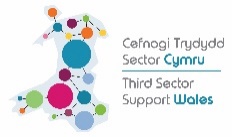 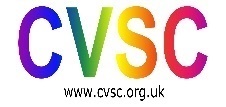 Third Sector Engagement GroupInvitation for Community & Voluntary Support Conwy (CVSC) members to be appointed as members of the new CVSC Third Sector Engagement Group. What is the Third Sector Engagement Group ? A Third Sector Partnership Group is being developed to support the work of Conwy’s Third Sector Compact – a commitment from Conwy County Borough Council, and  Community & Voluntary Support Conwy to work as equal partners in the strategic planning of services within Conwy.   We are seeking representatives from Third Sector organisations to support CVSC in their consultations with statutory partners regarding the delivery of Public Services.  The new Third Sector Engagement Group will feed into the Third Sector partnership Group.  Do you have experience of delivering Third Sector Services in a multi-agency environment?Would you like to learn more about Conwy’s Compact and feel you have the skills and time to input into Strategic consultations regarding the delivery of services within Conwy?If so, CVSC would like to hear from you.PURPOSE of the COMPACTThe purpose of the Compact is to maintain an open and constructive relationship, based on mutual understanding, between partners in order that strategic advice and guidance can be given on issues and/or priorities in which we have a shared interest, including those of the other strategic partnerships.  Key areas include:Identification of  issues Strategic planningConsulting togetherStreamlining and efficiency Intelligence sharingPresenting joint cases for national fundingThe Compact provides a local partnership framework which is set in the context of the National Compact and the Voluntary Sector Scheme.MEMBERSHIP Membership of the Partnership Group consists of representatives from the partners:The Compact allows for regular contact between the Local Authority and Third Sector representative/s to enable the Third Sector to influence, consult and engage on third sector interests, and our shared principles and objectives.CVSC is seeking to develop a Third Sector Engagement Group to provide a wider consultation group for issues relevant to Compact discussions.CVSC is inviting expressions of interest for membership of the Group, as of November 2019What will be expected of you as the appointed member of the Third Sector Engagement Group?You commit to Attend and contribute to consultation meetings facilitated by CVSC (3 meetings a year) to discuss key areas of work for Conwy’s Compact e.g Conwy’s WellBeing Plan, Third Sector Strategies, etc. Work with CVSC to facilitate discussion and consultation on how all Public Services can work collaboratively to achieve positive change for the people of Conwy.Review and Contribute to the content of relevant papers for discussion at Compact meetings and other relevant Strategic partnershipsWorking with the partnership group for a minimum of 12 months (up to 3 meetings)If you would like to be part of this new engagement group, please complete the following Expression of Interest form and return to the address below by 15th November 2019.  Positions are open to members of CVSC only.If you submit an Expression of Interest form, CVSC would like to invite you to a meeting on 12th December at 2pm to initiate the appointment process.For more information, please contactWendy JonesChief OfficerCommunity & Voluntary Support Conwy7 Rhiw Road, Colwyn Bay, ConwyTel:  01492 534091    email wendyjones@cvsc.org.ukPlease complete and return by 15th November 2019Wendy Jones, Chief Officer, CVSC, 7 Rhiw Road, Colwyn Bay, Conwy LL29 7TGPartner OrganisationCore MembershipThe Voluntary and Community Sector (Third Sector) led by Community & Voluntary Support Conwy (CVSC) Chief Officer, Chair and one trustee of CVSCPlus representation from Third sector groups operating in ConwyConwy County Borough CouncilTBC Expression of Interest for Conwy Third Sector Engagement Group Expression of Interest for Conwy Third Sector Engagement Group Expression of Interest for Conwy Third Sector Engagement Group Expression of Interest for Conwy Third Sector Engagement Group Expression of Interest for Conwy Third Sector Engagement Group NameJob TitleThird Sector organisation you representThird Sector organisation you representThird Sector organisation you representContact details (inc. email and phone)Contact details (inc. email and phone)Areas that are of particular interest to you (please tick) Community SafetyContact details (inc. email and phone)Contact details (inc. email and phone)Areas that are of particular interest to you (please tick) Economy and SkillsContact details (inc. email and phone)Contact details (inc. email and phone)Areas that are of particular interest to you (please tick) EnvironmentContact details (inc. email and phone)Contact details (inc. email and phone)Areas that are of particular interest to you (please tick) Resilient CommunitiesContact details (inc. email and phone)Contact details (inc. email and phone)Areas that are of particular interest to you (please tick) Healthy and independent LivingBackground (please give some details as to why you wish to be a member of the group and your experience of working in multi-agency environments) (Maximum 200 words – continue overleaf if necessary)Background (please give some details as to why you wish to be a member of the group and your experience of working in multi-agency environments) (Maximum 200 words – continue overleaf if necessary)Background (please give some details as to why you wish to be a member of the group and your experience of working in multi-agency environments) (Maximum 200 words – continue overleaf if necessary)Background (please give some details as to why you wish to be a member of the group and your experience of working in multi-agency environments) (Maximum 200 words – continue overleaf if necessary)Background (please give some details as to why you wish to be a member of the group and your experience of working in multi-agency environments) (Maximum 200 words – continue overleaf if necessary)Are you able to attend the meeting on 12th December at 2pm?                                                  Yes/NoAre you able to attend the meeting on 12th December at 2pm?                                                  Yes/NoAre you able to attend the meeting on 12th December at 2pm?                                                  Yes/NoAre you able to attend the meeting on 12th December at 2pm?                                                  Yes/NoAre you able to attend the meeting on 12th December at 2pm?                                                  Yes/NoAny additional comments:Any additional comments:Any additional comments:Any additional comments:Any additional comments: